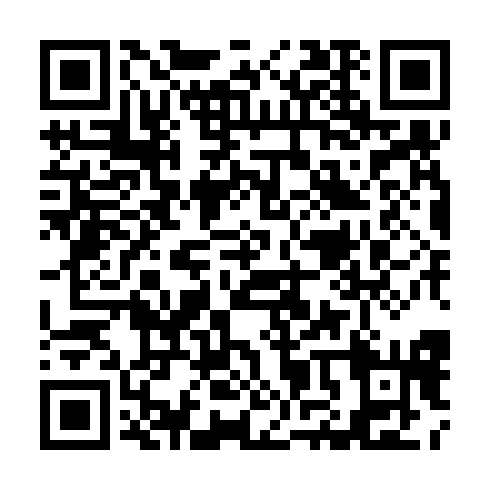 Prayer times for Kolonia Wolka Kijanska Stara, PolandWed 1 May 2024 - Fri 31 May 2024High Latitude Method: Angle Based RulePrayer Calculation Method: Muslim World LeagueAsar Calculation Method: HanafiPrayer times provided by https://www.salahtimes.comDateDayFajrSunriseDhuhrAsrMaghribIsha1Wed2:315:0012:265:337:5210:102Thu2:284:5812:265:347:5410:143Fri2:244:5612:265:357:5610:174Sat2:204:5512:255:367:5710:205Sun2:174:5312:255:377:5910:236Mon2:134:5112:255:388:0010:267Tue2:114:4912:255:398:0210:308Wed2:104:4812:255:408:0410:329Thu2:104:4612:255:418:0510:3310Fri2:094:4412:255:428:0710:3311Sat2:084:4312:255:428:0810:3412Sun2:084:4112:255:438:1010:3513Mon2:074:4012:255:448:1110:3514Tue2:074:3812:255:458:1310:3615Wed2:064:3712:255:468:1410:3716Thu2:054:3512:255:478:1610:3717Fri2:054:3412:255:488:1710:3818Sat2:044:3212:255:498:1910:3919Sun2:044:3112:255:508:2010:3920Mon2:034:3012:255:508:2110:4021Tue2:034:2912:255:518:2310:4022Wed2:024:2712:255:528:2410:4123Thu2:024:2612:265:538:2610:4224Fri2:024:2512:265:548:2710:4225Sat2:014:2412:265:548:2810:4326Sun2:014:2312:265:558:2910:4427Mon2:004:2212:265:568:3110:4428Tue2:004:2112:265:568:3210:4529Wed2:004:2012:265:578:3310:4530Thu2:004:1912:265:588:3410:4631Fri1:594:1812:275:598:3510:46